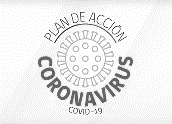 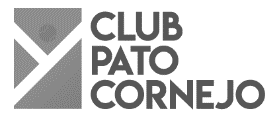 CUESTIONARIO DIARIO DE INGRESO COVID-19El llenado de este cuestionario es personal y es de responsabilidad exclusiva de la persona que lo completa. Debe ser contestado diariamente y es requisito para poder ingresar a este recinto deportivo. Recuerde que, acorde a  las  autoridades  sanitarias,  de  tener  síntomas  relacionados  a  COVID-19  o  de  haber  tenido  contacto  estrecho  no debe salir de su residencia.Nombre Completo: __________________________________________________________.RUT: ___________________________________                   Fecha: _____/_____/_________.¿Ha presentado alguno de los siguientes síntomas recientemente (últimas 24 horas)? (si usted tiene fiebre, o tiene dos o más síntomas de los descritos, no debe salir de su casa y avisar a su médico correspondiente):Fiebre (temperatura corporal de 37,8 °C o másTosDisnea o dificultad respiratoriaDolor toráxicoOdinofagia o dolor de garganta al comer o tragar fluidosMialgias o dolores muscularesCalofríosCefalea o dolor de cabezaDiarreaPérdida brusca del olfato o anosmiaPérdida brusca del gusto o ageusiaCongestión nasalAumento de la frecuencia respiratoriaDebilidad general o fatigaAnorexia o nauseas o vómitoSin síntomas¿Ha tenido contacto estrecho con una persona confirmada con COVID-19? (si ha tenido contacto estrecho, no debe salir de su casa y debe avisar a la autoridad sanitaria)     SI     NO¿Cuenta con su permiso de desplazamiento o pase de movilidad vigente, acorde a lo establecido por el MINSAL?     SI     NO